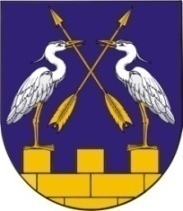 КОКШАЙСКАЯ СЕЛЬСКАЯ       МАРИЙ ЭЛ РЕСПУБЛИКЫСЕ         АДМИНИСТРАЦИЯ  ЗВЕНИГОВО МУНИЦИПАЛ                                            ЗВЕНИГОВСКОГО       РАЙОНЫН КОКШАЙСК           МУНИЦИПАЛЬНОГО РАЙОНА ЯЛ КУНДЕМ          РЕСПУБЛИКИ МАРИЙ ЭЛ АДМИНИСТРАЦИЙЖЕ                      ПОСТАНОВЛЕНИЕ 			                           ПУНЧАЛот 1 июня 2021 г. № 55О внесении изменений в постановление от 30.01.2020 года № 11 «Об утверждении Административного регламента предоставления муниципальной услуги «Выдача документов на предоставление  в собственность, аренду, постоянное (бессрочное) пользование, безвозмездное пользование земельного участка, находящегося в муниципальной собственности без проведения торгов»В соответствии с Федеральным законом от 27 июля 2010 года 
№ 210-ФЗ «Об организации предоставления государственных 
и муниципальных услуг», Федеральным законом от 30.12.2020 № 494-ФЗ «О внесении изменений в Градостроительный кодекс Российской Федерации и отдельные законодательные   акты Российской Федерации в целях обеспечения комплексного развития территорий» руководствуясь Уставом Кокшайского  сельского поселения Звениговского муниципального района Республики Марий Эл, Кокшайская сельская администрация ПОСТАНОВЛЯЕТ:1. Внести в Административный регламент по предоставлению муниципальной услуги «Выдача документов на предоставление  в собственность, аренду, постоянное (бессрочное) пользование, безвозмездное пользование земельного участка, находящегося в муниципальной собственности без проведения торгов», утвержденный постановлением администрации от 30.01.2020 № 11 (в редакции постановление от 06.04.2020 № 55) (далее - Административный регламент) следующие изменения:- в подпункте 3.1 пункта 19 Административного регламента слова «для комплексного освоения территории» заменить словами «для комплексного развития территории»;- в подпункте 9 пункта 19 Административного регламента слова «о комплексном освоении территории» заменить словами «о комплексном развитии территории»;- в подпункте 10 пункта 19 Административного регламента слова «о комплексном освоении территории» заменить словами «о комплексном развитии территории».2. Настоящее постановление вступает в силу после его обнародования и подлежит размещению на официальном сайте администрации Звениговского муниципального района в информационно-телекоммуникационной сети «Интернет».Глава администрации 				Николаев П.Н.